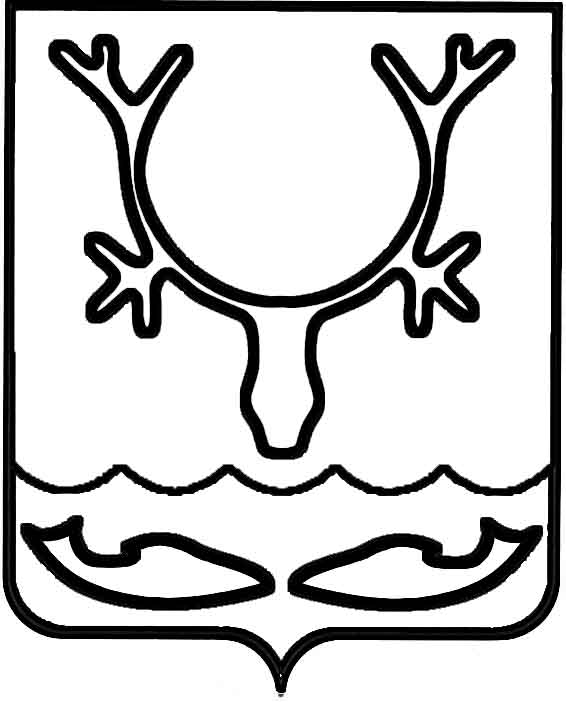 Администрация муниципального образования
"Городской округ "Город Нарьян-Мар"РАСПОРЯЖЕНИЕО внесении изменения в распоряжение Администрации МО "Городской округ "Город Нарьян-Мар" от 29.12.2018 № 1102-р	На основании постановлений Администрации муниципального образования "Городской  округ  "Город  Нарьян-Мар"  от 12.07.2019 № 661, от 13.09.2019 № 873 "О внесении изменений в муниципальную программу муниципального образования "Городской округ "Город Нарьян-Мар" "Повышение уровня жизнеобеспечения 
и безопасности жизнедеятельности населения муниципального образования "Городской округ "Город Нарьян-Мар":1.		Внести в распоряжение Администрации МО "Городской округ "Город Нарьян-Мар" от 29.12.2018 № 1102-р "Об утверждении плана реализации муниципальной программы муниципального образования "Городской округ "Город Нарьян-Мар" "Повышение уровня жизнеобеспечения и безопасности жизнедеятельности населения муниципального образования "Городской округ "Город Нарьян-Мар" на 2019 год" изменение, изложив приложение в новой редакции (Приложение).2.	Настоящее распоряжение вступает в силу со дня его подписания. Приложениек распоряжению Администрациимуниципального образования"Городской округ "Город Нарьян-Мар"от 03/10/2019  № 683-р"Приложениек распоряжению АдминистрацииМО "Городской округ "Город Нарьян-Мар" от  29.12.2018 № 1102-рПланреализации муниципальной программымуниципального образования "Городской округ "Город Нарьян-Мар""Повышение уровня жизнеобеспечения и безопасности жизнедеятельности населения муниципального образования "Городской округ "Город Нарьян-Мар" на 2019 годОтветственный исполнитель: управление жилищно-коммунального хозяйства Администрации муниципального образования "Городской округ "Город Нарьян-Мар"".03.10.2019№683-рИ.о. главы города Нарьян-МараА.Н. БережнойНаименование подпрограммы, мероприятийОтветственный исполнитель(ФИО, должность)Планируемый срок проведения торгов(в случае необходимости)Срок начала реализациимероприятияСрококончания реализациимероприятияОжидаемый результатФинансирование текущего года,тыс. рублей1234567Подпрограмма 1. "Организация благоприятных и безопасных условий для проживания граждан"Подпрограмма 1. "Организация благоприятных и безопасных условий для проживания граждан"Подпрограмма 1. "Организация благоприятных и безопасных условий для проживания граждан"Подпрограмма 1. "Организация благоприятных и безопасных условий для проживания граждан"Подпрограмма 1. "Организация благоприятных и безопасных условий для проживания граждан"Подпрограмма 1. "Организация благоприятных и безопасных условий для проживания граждан"Подпрограмма 1. "Организация благоприятных и безопасных условий для проживания граждан"Основное мероприятие: Проведение мероприятий по сносу домов, признанных в установленном порядке ветхими или аварийными и непригодными для проживанияХХХХ11 970,81.1.1. Снос жилищного фонда, непригодного для проживанияУправление жилищно-коммунального хозяйства ХХХХ1 366,61.1.2. Субсидии местным бюджетам на проведение мероприятий по сносу  домов, признанных в установленном порядке ветхими или аварийными и непригодными для проживанияУправление жилищно-коммунального хозяйстваХХХХ10 286,01.1.3. Софинансирование расходных обязательств на проведение мероприятий по сносу  домов, признанных в установленном порядке ветхими или аварийными и непригодными для проживанияУправление жилищно-коммунального хозяйстваХХХХ318,2Проведение мероприятий по сносу, домов, признанных в установленном порядке ветхими или аварийными и непригодными для проживанияУправление жилищно-коммунального хозяйства, МКУ "УГХ 
г. Нарьян-Мара"в течение года
(в соответствии
с планом-графиком)майдекабрьПлощадь снесённого жилищного фонда, признанного непригодным для проживания 9 728,7 м²11 970,81.2. Основное мероприятие: Повышение качества содержания жилищного фондаХХХХ13 095,21.2.1. Субсидии на компенсацию расходов, связанных с организацией вывоза стоков из септиков и выгребных ям жилых домов на территории МО "Городской округ "Город Нарьян-Мар"Управление жилищно-коммунального хозяйстваХХХХ11 802,6Компенсация расходов, связанных с организацией вывоза стоков из септиков и выгребных ямУправление жилищно-коммунального хозяйстване требуетсяянварьдекабрьВывоз стоков из септиков и выгребных ям жилых домов по доступным для населения ценам, сдерживание роста совокупного фактического размера платежей граждан за жилищно-коммунальные услуги11 802,61.2.2. Субсидии на компенсацию расходов, связанных с водоотведением в части размещения сточных вод из септиков и выгребных ямУправление жилищно-коммунального хозяйстваХХХХ1 292,6Компенсация расходов, связанных с водоотведением в части размещения сточных вод из септиков и выгребных ямУправление жилищно-коммунального хозяйстване требуетсяянварьдекабрьСдерживание роста совокупного фактического размера платежей граждан за жилищно-коммунальные услуги путем возмещения разницы между экономически обоснованным тарифами на водоотведение в части размещения сточных вод из септиков и выгребных ям и регулируемыми тарифами на размещение сточных вод, установленными Администрацией МО "Городской округ "Город Нарьян-Мар"1 292,61.3. Основное мероприятие: Обеспечение населения города Нарьян-Мара доступными жилищно-коммунальными  и бытовыми услугамиХХХХ40 467,81.3.1. Субсидии на компенсацию недополученных доходов при оказании населению услуг общественных бань на территории МО "Городской округ "Город Нарьян-Мар"Управление жилищно-коммунального хозяйстваХХХХ33 918,3Компенсация недополученных доходов при оказании населению услуг общественных баньУправление жилищно-коммунального хозяйстване требуетсяянварьдекабрьВозмещение недополученных доходов, возникающих в связи с оказанием услуг общественных бань организациям, оказывающим указанные услуги на территории МО "Городской округ "Город Нарьян-Мар", по регулируемым тарифам, не обеспечивающим возмещение издержек33 918,31.3.2. Обеспечение населения города Нарьян-Мара доступными коммунальными услугамиУправление жилищно-коммунального хозяйстваХХХХ6 549,5Проектирование врезки в действующий водовод в районе Городецкой курьи в г. Нарьян-МареУправление жилищно-коммунального хозяйства, МКУ "УГХ 
г. Нарьян-Мара"в течение года
(в соответствии
с планом-графиком)майдекабрьНаличие проекта по врезке в действующий водовод в районе Городецкой курьи502,9Проектирование коллектора от КГ 1 до КНС в п. Новый г. Нарьян-МараУправление жилищно-коммунального хозяйства, МКУ "УГХ 
г. Нарьян-Мара"в течение года
(в соответствии
с планом-графиком)майдекабрьНаличие проекта по строительству коллектора от КГ 1 до КНС в п. Новый304,5Проектирование подключения многоквартирных домов № 1б по ул. Рыбников и № 19 по ул. Рабочей в г. Нарьян-Маре к централизованной системе водоотведенияУправление жилищно-коммунального хозяйства, МКУ "УГХ 
г. Нарьян-Мара"маймайиюльНаличие проекта по подключению многоквартирных домов № 1б по ул. Рыбников и № 19 по ул. Рабочей в г. Нарьян-Маре к централизованной системе водоотведения177,5Строительство канализационного коллектора от КГ1 до КНС в п. Новый г. Нарьян-МараУправление жилищно-коммунального хозяйства, МКУ "УГХ 
г. Нарьян-Мара"июльавгустдекабрьВвод объекта в эксплуатацию4 747,0Проектирование подключения дома № 26 по ул. Пионерская в г. Нарьян-Маре к городским сетям канализационной сетиУправление жилищно-коммунального хозяйства, МКУ "УГХ 
г. Нарьян-Мара"июльавгустдекабрьОбеспечение централизованным водоотведением жилых домов в городе Нарьян-Маре123,0Подключение дома № 26 по ул. Пионерская в г. Нарьян-Маре к городским сетям канализационной сетиУправление жилищно-коммунального хозяйства, МКУ "УГХ 
г. Нарьян-Мара"в течение года (в соответствии
с планом-графиком)сентябрьдекабрьОбеспечение централизованным водоотведением жилых домов в городе Нарьян-Маре44,6Проектирование подключения жилого дома № 2 по ул. Комсомольская к сетям центрального водоснабженияУправление жилищно-коммунального хозяйства, МКУ "УГХ 
г. Нарьян-Мара"июльавгуст декабрьОбеспечение централизованным водоснабжением жилых домов в городе Нарьян-Маре156,5Подключение жилого дома № 2 по ул. Комсомольская к сетям центрального водоснабженияУправление жилищно-коммунального хозяйства, МКУ "УГХ 
г. Нарьян-Мара"в течение года (в соответствии
с планом-графиком)сентябрьдекабрьОбеспечение централизованным водоснабжением жилых домов в городе Нарьян-Маре56,7Проведение государственной экспертизы проектной документации на строительство канализационного коллектора от КГ1 до КНС в п. Новый г.Нарьян-МараУправление жилищно-коммунального хозяйства, МКУ "УГХ 
г. Нарьян-Мара"в течение года (в соответствии
с планом-графиком)сентябрьдекабрьПолучение заключения государственной экспертизы124,0Проведение технологической экспертизы установленного оборудования объекта капитального строительства "Реконструкция II очереди канализационных очистных сооружений в г. Нарьян-Маре"Управление жилищно-коммунального хозяйства, МКУ "УГХ 
г. Нарьян-Мара"в течение года (в соответствии
с планом-графиком)сентябрьдекабрьПолучение заключения по результатам оценки технического состояния оборудования312,81.4. Основное мероприятие:  Участие в организации деятельности по сбору (в том числе раздельному сбору), транспортированию, обработке, утилизации, обезвреживанию, захоронению твердых коммунальных отходовХХХХ59 372,11.4.1. Субсидии местным бюджетам на софинансирование расходных обязательств по участию в организации деятельности по сбору (в том числе раздельному сбору), транспортированию, обработке, утилизации, обезвреживанию, захоронению твердых коммунальных отходов Управление жилищно-коммунального хозяйстваХХХХ57 590,91.4.2. Софинансирование расходных обязательств по участию в организации деятельности по сбору (в том числе раздельному сбору), транспортированию, обработке, утилизации, обезвреживанию, захоронению твердых коммунальных отходовУправление жилищно-коммунального хозяйстваХХХХ1 781,2Разработка   проекта   и     установление    санитарно-защитной зоны открытой площадки с грунтовым покрытием объекта размещения отходов г. Нарьян-МараУправление жилищно-коммунального хозяйства, МКУ "УГХ 
г. Нарьян-Мара"в течение года
(в соответствии
с планом-графиком)сентябрьдекабрьУстановление    санитарно-защитной зоны открытой площадки с грунтовым покрытием объекта размещения отходов1 757,7Приобретение административно-бытового комплекса   для размещения персонала на открытой площадке с грунтовым покрытием объекта размещения отходов г. Нарьян-МараУправление жилищно-коммунального хозяйства, МКУ "УГХ 
г. Нарьян-Мара"в течение года
(в соответствии
с планом-графиком)сентябрьдекабрьПриобретение   оборудования для организации системы обращения с твердыми коммунальными отходами300,0Поставка мусоросортировочного комплексаУправление жилищно-коммунального хозяйства, МКУ "УГХ 
г. Нарьян-Мара"августавгустдекабрьПриобретение   оборудования для организации системы обращения с твердыми коммунальными отходами4 690,0Поставка   установки  термического обезвреживания отходовУправление жилищно-коммунального хозяйства, МКУ "УГХ 
г. Нарьян-Мара"июльавгустдекабрьПриобретение   оборудования для организации системы обращения с твердыми коммунальными отходами12 117,3Приобретение гусеничного трактораУправление жилищно-коммунального хозяйства, МКУ "УГХ 
г. Нарьян-Мара"в течение года
(в соответствии
с планом-графиком)сентябрьдекабрьПриобретение   техники для организации системы обращения с твердыми коммунальными отходами12 166,6Приобретение мини-погрузчиковУправление жилищно-коммунального хозяйства, МКУ "УГХ 
г. Нарьян-Мара"августсентябрьдекабрьПриобретение   техники для организации системы обращения с твердыми коммунальными отходами3 081,7Приобретение самосвалаУправление жилищно-коммунального хозяйства, МКУ "УГХ 
г. Нарьян-Мара"августсентябрьдекабрьПриобретение   техники для организации системы обращения с твердыми коммунальными отходами6 022,3Приобретение погрузчика фронтальногоУправление жилищно-коммунального хозяйства, МКУ "УГХ 
г. Нарьян-Мара"августсентябрьдекабрьПриобретение   техники для организации системы обращения с твердыми коммунальными отходами6 210,0Поставка автомобильных весов (40т)Управление жилищно-коммунального хозяйства, МКУ "УГХ 
г. Нарьян-Мара"августсентябрьдекабрьПриобретение   оборудования для организации системы обращения с твердыми коммунальными отходами545,9Поставка автомобильных весов (30т)Управление жилищно-коммунального хозяйства, МКУ "УГХ 
г. Нарьян-Мара"августсентябрьдекабрьПриобретение   оборудования для организации системы обращения с твердыми коммунальными отходами376,0Поставка шредера двухвальногоУправление жилищно-коммунального хозяйства, МКУ "УГХ 
г. Нарьян-Мара"августсентябрьдекабрьПриобретение оборудования для организации системы обращения с твердыми коммунальными отходами4 961,7Устройство площадки на полигонеУправление жилищно-коммунального хозяйства, МКУ "УГХ 
г. Нарьян-Мара"в течение года
(в соответствии
с планом-графиком)сентябрьдекабрьУстройство площадки для организации системы обращения с твердыми коммунальными отходами7 142,9Подпрограмма 2.  Обеспечение безопасности жизнедеятельности населения городского округа "Город Нарьян-Мар"Подпрограмма 2.  Обеспечение безопасности жизнедеятельности населения городского округа "Город Нарьян-Мар"Подпрограмма 2.  Обеспечение безопасности жизнедеятельности населения городского округа "Город Нарьян-Мар"Подпрограмма 2.  Обеспечение безопасности жизнедеятельности населения городского округа "Город Нарьян-Мар"Подпрограмма 2.  Обеспечение безопасности жизнедеятельности населения городского округа "Город Нарьян-Мар"Подпрограмма 2.  Обеспечение безопасности жизнедеятельности населения городского округа "Город Нарьян-Мар"Подпрограмма 2.  Обеспечение безопасности жизнедеятельности населения городского округа "Город Нарьян-Мар"2.1. Основное мероприятие: Мероприятия в сфере обеспечения общественного порядка, профилактика терроризма, экстремизмаХХХХ833,52.1.1. Обеспечение общественного порядка, профилактики терроризма, экстремизмаОтдел ГО и ЧСХХХХ833,5Разработка и распространение среди населения памяток (листовок) о порядке действия при совершении в отношении них правонарушений, а также печатных изданий, направленных на противодействие идеологии терроризма и экстремизмаОтдел ГО и ЧСв течение года
(в соответствии
с планом-графиком)апрельдекабрьПовышение уровня информированности населения о мерах безопасности при возникновении чрезвычайных ситуаций любого характера, в том числе террористической 
и экстремистской направленности50,0Денежное поощрение членам народной дружины МО "Городской округ "Город Нарьян-Мар", участвующим в охране общественного порядкаОтдел ГО и ЧСв течение года
(в соответствии
с планом-графиком)апрельдекабрьповышение уровня мотивации населения при поддержании общественного порядка и профилактике ЧС770,0Страхование от несчастных случаев членов народной дружины МО "Городской округ "Город Нарьян-Мар", участвующим в охране общественного порядкаОтдел ГО и ЧСв течение года
(в соответствии
с планом-графиком)апрельдекабрьСтрахование членов народной дружины, привлекаемых к охране порядка13,52.2. Основное мероприятие: Мероприятия в сфере гражданской обороны и чрезвычайных ситуацийХХХХ14 493,52.2.1. Обеспечение противопаводковых мероприятийОтдел ГО и ЧСХХХХ453,3Выполнение работ по разработке (выравниванию) песка с целью защиты г. Нарьян-Мара от затопления паводковыми водамиОтдел ГО и ЧСфевральмартиюльЗащита территории города от затопления паводковыми водами388,3Осуществление закупок (услуг) по сбору гидрометеорологической информации в период весеннего половодьяОтдел ГО и ЧСапрельапрельиюльВладение гидрометеорологической информацией в период весеннего половодья65,002.2.2.  Мероприятие по предупреждению и ликвидации чрезвычайных ситуацийОтдел ГО и ЧСХХХХ4 852,9Осуществление закупок (услуг), предоставляемых предприятиями и организациями для предупреждения и ликвидации последствий ЧСОтдел ГО и ЧСв течение года (в соответствии
с планом-графиком)майдекабрьГотовность предприятий и /или организаций для предупреждения и ликвидации последствий ЧС132,0Создание резерва материальных ресурсов для предупреждения  и ликвидации ЧСОтдел ГО и ЧСв течение года (в соответствии
с планом-графиком)майдекабрьНаличие резерва ресурсов для предупреждения и ликвидации ЧС500,0Создание муниципальной системы оповещения населения об опасностях и чрезвычайных ситуацияхОтдел ГО и ЧСиюльиюльдекабрьРасширение местной автоматизированной системы централизованного оповещения гражданской обороны2 190,0 Организация обучения неработающего населения основам гражданской обороныОтдел ГО и ЧСапрельмайдекабрьПовышение знаний основ гражданской защиты для неработающего населения100,0Поставка специализированного прицепного устройства для обеспечения пожарной безопасности в муниципальных и населенных пунктахОтдел ГО и ЧСиюльиюльавгустПриобретение оборудования для обеспечения пожарной безопасности648,7Поставка комплекта пневмодомкратов для проведения аварийно-спасательных работОтдел ГО и ЧСапрельмайавгустПриобретение пневмодомкратов для проведения аварийно-спасательных работ232,2Поставка быстровозводимого пневмокаркасного модуля (палатки) с системой жизнеобеспеченияОтдел ГО и ЧСиюльавгустноябрьПриобретение быстровозводимого пневмокаркасного модуля (палатки) с системой жизнеобеспечения1 050,02.2.3. Обеспечение пожарной безопасности Отдел ГО и ЧСХХХХ9 187,3Обеспечение первичных мер пожарной безопасностиОтдел ГО и ЧС, МБУ "Чистый город"не требуетсяянварьмайГотовность первичных мер пожаротушения к ЧС8 190,7Капитальный ремонт пожарных водоемов Отдел ГО и ЧС, МКУ "УГХ г. Нарьян-Мара"майиюньдекабрьПриведение пожарных водоёмов в нормативное состояние996,6Подпрограмма 3. "Обеспечение безопасности эксплуатации автомобильных дорог местного значения и доступности общественных транспортных услугПодпрограмма 3. "Обеспечение безопасности эксплуатации автомобильных дорог местного значения и доступности общественных транспортных услугПодпрограмма 3. "Обеспечение безопасности эксплуатации автомобильных дорог местного значения и доступности общественных транспортных услугПодпрограмма 3. "Обеспечение безопасности эксплуатации автомобильных дорог местного значения и доступности общественных транспортных услугПодпрограмма 3. "Обеспечение безопасности эксплуатации автомобильных дорог местного значения и доступности общественных транспортных услугПодпрограмма 3. "Обеспечение безопасности эксплуатации автомобильных дорог местного значения и доступности общественных транспортных услугПодпрограмма 3. "Обеспечение безопасности эксплуатации автомобильных дорог местного значения и доступности общественных транспортных услуг3.1. Основное мероприятие: Обеспечение доступности автомобильного транспорта общего пользования для населения МО "Городской округ "Город Нарьян-Мар"ХХХХ54 130,63.1.1.Расходы на организацию транспортного обслуживания населения автомобильным транспортом по муниципальным маршрутам регулярных перевозок по регулируемым тарифам Управление жилищно-коммунального хозяйствав течение года
(в соответствии
с планом-графиком)январьдекабрьВозмещение недополученных доходов в связи с оказанием услуг по перевозке пассажиров общественным транспортом по  регулируемым тарифам на муниципальных маршрутах54 130,63.2. Основное мероприятие: Обеспечение содержания автомобильных дорог местного значенияХХХХ51 565,03.2.1. Содержание объектов дорожного  хозяйстваУправление жилищно-коммунального хозяйстваХХХХ51 565,0Уборка территории и аналогичная деятельностьУправление жилищно-коммунального хозяйства, МБУ "Чистый город"не требуетсяянварьдекабрьПриведение автомобильных дорог общего пользования и искусственных дорожных сооружений в их составе в соответствие с   нормативными требованиями51 565,03.3. Основное мероприятие: Обеспечение условий для приведения улично-дорожной сети и транспортной инфраструктуры города в соответствии со стандартами качества и требованиями безопасной эксплуатацииХХХХ180 066,03.3.1. Обследование и разработка проектных документаций на автомобильные дороги местного значения 
г. Нарьян-МараУправление жилищно-коммунального хозяйстваХХХХ5 062,4Проведение паспортизации и диагностики автомобильных дорог местного значенияУправление жилищно-коммунального хозяйства, МКУ "УГХ 
г. Нарьян-Мара"майиюньоктябрьНаличие паспортов автомобильных дорог местного значения1 636,8Проведение государственной экспертизы по проекту "Разработка проектной документации на строительство перехода через р. Городецкая                 на автомобильной дороге к полигону твёрдых бытовых отходов  в г. Нарьян-Маре"Управление жилищно-коммунального хозяйства, МКУ "УГХ 
г. Нарьян-Мара"в течение года
(в соответствии
с планом-графиком)майдекабрьПоложительное заключение государственной экспертизы по проекту "Разработка проектной документации на строительство перехода через р. Городецкая на автомобильной дороге               к полигону твёрдых бытовых отходов в г. Нарьян-Маре"301,7Разработка ПСД на реконструкцию ул. Заводская в г. Нарьян-МареУправление жилищно-коммунального хозяйства, МКУ "УГХ 
г. Нарьян-Мара"МК 2018 годамарт-ПСД на реконструкцию ул. Заводская в г. Нарьян-Маре3 123,93.3.2. Приобретение техники для обеспечения содержания улично-дорожной сети автомобильных дорог местного значения 
г. Нарьян-МараУправление жилищно-коммунального хозяйстваХХХХ10 175,4ЛизингУправление жилищно-коммунального хозяйства, МБУ "Чистый город"майиюньдекабрьПриобретение техники для муниципальных предприятий5 569,3Приобретение и установка, техническое обслуживание и сопровождение системы автоматизации ГЛОНАСУправление жилищно-коммунального хозяйства, МБУ "Чистый город"в течение года
(в соответствии
с планом-графиком)сентябрьдекабрьИспользование технологий ГЛОНАСС1 792,7Приобретение дополнительного оборудования для МКМ 1904Управление жилищно-коммунального хозяйства, МБУ "Чистый город"в течение года
(в соответствии
с планом-графиком)сентябрьдекабрьПриобретение дополнительного оборудования для МКМ 1904859,3Приобретение автотранспортной техники ПУМ-4853 на базе трактора Беларус 82.1 с щеточным оборудованиемУправление жилищно-коммунального хозяйства, МБУ "Чистый городв течение года
(в соответствии
с планом-графиком)сентябрьдекабрьПриобретение автотранспортной техники1 954,03.3.3. Приведение улично-дорожной сети и пешеходных переходов в нормативное состояниеУправление жилищно-коммунального хозяйстваХХХХ12 340,8Приобретение огражденийУправление жилищно-коммунального хозяйства, МБУ "Чистый город"июльиюльавгустОбеспечение безопасности дорожного движения499,7Обустройство пешеходного перехода на автомобильной дороге по ул. им. С.Н. Калмыкова 
в г. Нарьян-МареУправление жилищно-коммунального хозяйства, МБУ "Чистый город"в течение года
(в соответствии
с планом-графиком)майоктябрьОбеспечение безопасности дорожного движения533,8Обустройство тротуаров в районе дома № 3 по пр. им. капитана Матросова в г. Нарьян-МареУправление жилищно-коммунального хозяйства, МБУ "Чистый город"июльавгустоктябрьОбеспечение безопасности дорожного движения64,9Устройство тротуаров в районе дома № 43А 
по ул. им. В.И.Ленина, 
г. Нарьян-МарУправление жилищно-коммунального хозяйства, МКУ "УГХ 
г. Нарьян-Мара"июньиюльоктябрьОбеспечение безопасности дорожного движения526,8Устройство тротуара  по ул. им. В.И. Ленина, д. 50 до ул. Рыбников, 
г. Нарьян-МарУправление жилищно-коммунального хозяйства, МКУ "УГХ 
г. Нарьян-Мара"июньиюльоктябрьОбеспечение безопасности дорожного движения1 100,0Устройство тротуара 
ул. Ненецкая по четной стороне улицы от перекрестка ул. Ненецкой с ул. Выучейского до перекрестка ул. Ненецкой и ул. ОленнойУправление жилищно-коммунального хозяйства, МКУ "УГХ 
г. Нарьян-Мара"июньиюльоктябрьОбеспечение безопасности дорожного движения290,0Устройство тротуара по ул. им. В.И. Ленина, д. 5 до ул. Первомайская, д. 34 г. Нарьян-МарУправление жилищно-коммунального хозяйства, МКУ "УГХ 
г. Нарьян-Мара"июньиюньоктябрьОбеспечение безопасности дорожного движения1 077,9Выполнение работ по устройству тротуаров в г. Нарьян-Мар по ул. КалмыковаУправление жилищно-коммунального хозяйства, МБУ "Чистый город"июльавгустоктябрьОбеспечение безопасности дорожного движения1 277,6Ремонт междворовых проездов в г. Нарьян-МареУправление жилищно-коммунального хозяйства, МБУ "Чистый город"в течение года
(в соответствии
с планом-графиком)майоктябрьОбеспечение безопасности дорожного движения6 970,13.3.4. Субсидии местным бюджетам на софинансирование капитальных вложений в объекты муниципальной собственностиУправление жилищно-коммунального хозяйстваХХХХ70 391,93.3.5. Cофинансирование капитальных вложений в объекты муниципальной собственностиУправление жилищно-коммунального хозяйстваХХХХ711,1Реконструкция ул. Авиаторов в г. Нарьян-Маре (1 этап)Управление жилищно-коммунального хозяйства, МКУ "УГХ 
г. Нарьян-Мара"июньиюньдекабрьОбеспечение безопасности дорожного движения50 505,1Реконструкция ул. Полярная в г. Нарьян-МареУправление жилищно-коммунального хозяйства, МКУ "УГХ 
г. Нарьян-Мара"в течение года
(в соответствии
с планом-графиком)сентябрьдекабрьОбеспечение безопасности дорожного движения20 597,93.3.6. Субсидии местным бюджетам на софинансирование расходных обязательств по осуществлению дорожной деятельности за счет целевых денежных средств недропользователей в рамках исполнения Соглашений о сотрудничествеУправление жилищно-коммунального хозяйстваХХХХ872,23.3.7. Софинансирование расходных обязательств по осуществлению дорожной деятельности за счет средств городского бюджетаУправление жилищно-коммунального хозяйстваХХХХ8,8Обустройство пешеходных переходов в районе образовательных организацийУправление жилищно-коммунального хозяйства, МБУ "Чистый город"в течение года
(в соответствии
с планом-графиком)майоктябрьОбеспечение безопасности дорожного движения881,03.3.8. Субсидии местным бюджетам на софинансирование расходных обязательств по осуществлению дорожной деятельностиУправление жилищно-коммунального хозяйстваХХХХ79 698,33.3.9. Софинансирование расходных обязательств по осуществлению дорожной деятельностиУправление жилищно-коммунального хозяйстваХХХХ805,1Ремонт автомобильных дорог общего пользования местного значения по ул. Мира, Торговый проезд, пер. М. Баева (закупка строительных материалов)Управление жилищно-коммунального хозяйства, МБУ "Чистый город"августсентябрьдекабрьОбеспечение безопасности дорожного движения55 058,1Внедрение системы автоматизированного управления наружным освещением на автомобильных дорогахУправление жилищно-коммунального хозяйства, МБУ "Чистый город"августсентябрьдекабрьОбеспечение безопасности дорожного движения25 445,3Подпрограмма 4."Обеспечение предоставления качественных услуг потребителям в сфере жилищно-коммунального хозяйства, степени устойчивости и надежности функционирования коммунальных систем на территории муниципального образования"Подпрограмма 4."Обеспечение предоставления качественных услуг потребителям в сфере жилищно-коммунального хозяйства, степени устойчивости и надежности функционирования коммунальных систем на территории муниципального образования"Подпрограмма 4."Обеспечение предоставления качественных услуг потребителям в сфере жилищно-коммунального хозяйства, степени устойчивости и надежности функционирования коммунальных систем на территории муниципального образования"Подпрограмма 4."Обеспечение предоставления качественных услуг потребителям в сфере жилищно-коммунального хозяйства, степени устойчивости и надежности функционирования коммунальных систем на территории муниципального образования"Подпрограмма 4."Обеспечение предоставления качественных услуг потребителям в сфере жилищно-коммунального хозяйства, степени устойчивости и надежности функционирования коммунальных систем на территории муниципального образования"Подпрограмма 4."Обеспечение предоставления качественных услуг потребителям в сфере жилищно-коммунального хозяйства, степени устойчивости и надежности функционирования коммунальных систем на территории муниципального образования"Подпрограмма 4."Обеспечение предоставления качественных услуг потребителям в сфере жилищно-коммунального хозяйства, степени устойчивости и надежности функционирования коммунальных систем на территории муниципального образования"4.1. Основное мероприятие: Подготовка объектов коммунальной инфраструктуры к осенне-зимнему периодуХХХХ34 963,44.1.1. Софинансирование капитального ремонта систем коммунальной инфраструктуры Управление жилищно-коммунального хозяйстваХХХХ33 564,84.1.2. Капитальный ремонт систем коммунальной инфраструктурыУправление жилищно-коммунального хозяйстваХХХХ1 049,0Подготовка объектов коммунальной инфраструктуры к осенне-зимнему периоду Управление жилищно-коммунального хозяйствав течение года
(в соответствии
с планом-графиком)майоктябрьОбеспечение бесперебойной поставки ресурсов потребителям34 963,4Капитальный ремонт сетей ТС, ГВС, ХВС  от ТК 14/51 до ТК14/79 (от ж.д. 4 до ж.д. 10 по 2-му переулку)Управление жилищно-коммунального хозяйствав течение года
(в соответствии
с планом-графиком)майоктябрьОбеспечение бесперебойной поставки ресурсов потребителям2 100,9Капитальный ремонт сетей ТС, ХВС от ТК11/8 до т. Б по ул. Хатанзейского, р-он д. 5Управление жилищно-коммунального хозяйствав течение года
(в соответствии
с планом-графиком)майоктябрьОбеспечение бесперебойной поставки ресурсов потребителям464,6Капитальный ремонт сети ГВС от ТК11/2 до ТК11/2А по ул. ХатанзейскогоУправление жилищно-коммунального хозяйствав течение года
(в соответствии
с планом-графиком)майоктябрьОбеспечение бесперебойной поставки ресурсов потребителям916,7Капитальный ремонт сети ТС от здания РКЦ до здания школы-интернат (ТК7/22А до ТК7/21А)Управление жилищно-коммунального хозяйствав течение года
(в соответствии
с планом-графиком)майоктябрьОбеспечение бесперебойной поставки ресурсов потребителям2 422,1Приобретение аэрационного оборудования для замены системы аэрации городских КОСУправление жилищно-коммунального хозяйстваапрельмайавгустОбеспечение бесперебойной поставки ресурсов потребителям2 441,0Приобретение  насосных станций для илового рецикла городских КОСУправление жилищно-коммунального хозяйствав течение года
(в соответствии
с планом-графиком)майоктябрьОбеспечение бесперебойной поставки ресурсов потребителям4 122,6Капитальный ремонт КНС-6 по ул. ШвецоваУправление жилищно-коммунального хозяйствав течение года
(в соответствии
с планом-графиком)майоктябрьОбеспечение бесперебойной поставки ресурсов потребителям1 566,6Капитальный ремонт участка трубопровода самотечной канализации КНС №1 с обустройством шпунтованной стенки котлована в г. Нарьян-Маре, Ненецкого автономного округаУправление жилищно-коммунального хозяйствав течение года
(в соответствии
с планом-графиком)майоктябрьОбеспечение бесперебойной поставки ресурсов потребителям3 346,0Капитальный ремонт транзитного водопровода в подвальном помещении ж.д. Ленина, 29БУправление жилищно-коммунального хозяйствав течение года
(в соответствии
с планом-графиком)майоктябрьОбеспечение бесперебойной поставки ресурсов потребителям857,8Приобретение электромагнитных счетчиков для выполнения капитального ремонта артезианских скважин водозабора ОзерныйУправление жилищно-коммунального хозяйстваянварьянварьиюльОбеспечение бесперебойной поставки ресурсов потребителям605,5Приобретение котла PRK1050 и газового оборудования для выполнения капитального ремонта котельной № 9Управление жилищно-коммунального хозяйствав течение года
(в соответствии
с планом-графиком)майоктябрьОбеспечение бесперебойной поставки ресурсов потребителям921,9Приобретение газовых горелок для котельной № 15Управление жилищно-коммунального хозяйствав течение года
(в соответствии
с планом-графиком)майоктябрьОбеспечение бесперебойной поставки ресурсов потребителям2 256,7Приобретение резервуаров очищенной воды для котельных № 7, 14, 12 (75 м.куб - 3, 35 м.куб - 1)Управление жилищно-коммунального хозяйстваапрельмайоктябрьОбеспечение бесперебойной поставки ресурсов потребителям6 938,9Капитальный ремонт котла № 1 и № 2 котельной №4 Управление жилищно-коммунального хозяйствав течение года
(в соответствии
с планом-графиком)майоктябрьОбеспечение бесперебойной поставки ресурсов потребителям1 896,2Приобретение насоса для второго контура системы отопления котельной № 5Управление жилищно-коммунального хозяйстваапрельмайоктябрьОбеспечение бесперебойной поставки ресурсов потребителям596,9Приобретение насосов для первого контура системы отопления котельной № 1Управление жилищно-коммунального хозяйстваянварьянварьиюльОбеспечение бесперебойной поставки ресурсов потребителям319,0Приобретение насоса для сетевого контура системы отопления котельной № 13Управление жилищно-коммунального хозяйстваапрельмайоктябрьОбеспечение бесперебойной поставки ресурсов потребителям369,4Приобретение насоса подпитки для системы отопления и ГВС котельной № 13Управление жилищно-коммунального хозяйстваапрельмайоктябрьОбеспечение бесперебойной поставки ресурсов потребителям348,1Приобретение насоса системы ХВС котельной № 13Управление жилищно-коммунального хозяйстваапрельмайоктябрьОбеспечение бесперебойной поставки ресурсов потребителям327,3Приобретение насоса для циркуляционного контура системы ГВС котельной № 4Управление жилищно-коммунального хозяйстваапрельмайоктябрьОбеспечение бесперебойной поставки ресурсов потребителям213,5Приобретение насосов для циркуляционного контура системы ГВС котельной № 9Управление жилищно-коммунального хозяйствав течение года
(в соответствии
с планом-графиком)майоктябрьОбеспечение бесперебойной поставки ресурсов потребителям573,3Приобретение гидроаккумуляторов и мембран для гидроаккумулятора для систем теплоснабжения котельных №3, №5, №11, №17Управление жилищно-коммунального хозяйстваапрельмайиюльОбеспечение бесперебойной поставки ресурсов потребителям1 358,3Иные мероприятия по подготовке объектов коммунальной инфраструктуры к осенне-зимнему периодуУправление жилищно-коммунального хозяйствав течение года
(в соответствии
с планом-графиком)майоктябрьОбеспечение бесперебойной поставки ресурсов потребителям0,14.2. Основное мероприятие: Модернизация муниципальных объектов коммунальной инфраструктурыХХХХ3 946,44.2.1. Организация газоснабжения населения МО "Городской округ "Город Нарьян-Мар"Управление жилищно-коммунального хозяйстваХХХХ706,4Проектирование сети газопровода от ул. 60- летия Октября до дома 
№ 32 по ул. Набережной 
г. Нарьян-МарУправление жилищно-коммунального хозяйства, МКУ "УГХ 
г. Нарьян-Мара"июльавгустноябрьОбеспечение централизованным газоснабжением жилых домов в городе Нарьян-Маре706,44.2.2. Проектирование работ в целях реализации регионального проекта Ненецкого автономного округа "Чистая вода"Управление жилищно-коммунального хозяйстваХХХХ3 240,0Проектирование работ по реконструкции участков наружного водопровода в г. Нарьян-МареУправление жилищно-коммунального хозяйства, МКУ "УГХ 
г. Нарьян-Мара"июльавгустдекабрьОбеспечение централизованным водоснабжением жилых домов в городе Нарьян-Маре3 240,0Подпрограмма 5"Обеспечение комфортных условий проживания на территории муниципального образования "Городской округ "Город Нарьян-Мар"Подпрограмма 5"Обеспечение комфортных условий проживания на территории муниципального образования "Городской округ "Город Нарьян-Мар"Подпрограмма 5"Обеспечение комфортных условий проживания на территории муниципального образования "Городской округ "Город Нарьян-Мар"Подпрограмма 5"Обеспечение комфортных условий проживания на территории муниципального образования "Городской округ "Город Нарьян-Мар"Подпрограмма 5"Обеспечение комфортных условий проживания на территории муниципального образования "Городской округ "Город Нарьян-Мар"Подпрограмма 5"Обеспечение комфортных условий проживания на территории муниципального образования "Городской округ "Город Нарьян-Мар"Подпрограмма 5"Обеспечение комфортных условий проживания на территории муниципального образования "Городской округ "Город Нарьян-Мар"5.1. Основное мероприятие: Обеспечение условий для благоприятного проживания и отдыха жителей муниципального образования "Городской округ "Город Нарьян-Мар"ХХХХ91 297,65.1.1.Организация освещения улицУправление жилищно-коммунального хозяйства, МБУ "Чистый город"не требуетсяянварьдекабрьОтсутствие неустранённых письменных жалоб и предписаний контролирующих организаций по содержанию муниципальных объектов21 130,75.1.2.Уборка территории и аналогичная деятельностьУправление жилищно-коммунального хозяйства, МБУ "Чистый город"ХХХХ36 144,6Уборка территории и аналогичная деятельностьУправление жилищно-коммунального хозяйства, МБУ "Чистый город"ХХХХ35 922,0Санитарное содержание и обустройство территории спортивно-игровых площадокУправление жилищно-коммунального хозяйства, МБУ "Чистый город"не требуетсяянварьдекабрьОтсутствие не устранённых в нормативные сроки письменных жалоб и предписаний контролирующих организаций по содержанию территории спортивно-игровых площадок6 579,7Санитарное содержание территории пешеходной зоныУправление жилищно-коммунального хозяйства, МБУ "Чистый город"не требуетсяянварьдекабрьОтсутствие не устранённых в нормативные сроки письменных жалоб и предписаний контролирующих организаций по содержанию территории пешеходной зоны21 519,8Ликвидация несанкционированных свалокУправление жилищно-коммунального хозяйства, МБУ "Чистый город"не требуетсяянварьдекабрьУлучшение санитарного состояния территории муниципального образования "Городской округ "Город Нарьян-Мар"1 157,9Санитарное содержание междворовых проездовУправление жилищно-коммунального хозяйства, МБУ "Чистый город"не требуетсяянварьдекабрьОтсутствие не устранённых в нормативные сроки письменных жалоб и предписаний контролирующих организаций по содержанию междворовых проездов6 664,6Приобретение оборудования для производства рукавов высокого давленияУправление жилищно-коммунального хозяйства, МБУ "Чистый город"июльавгустоктябрьПриобретение оборудования222,65.1.3. Организация мероприятий Управление жилищно-коммунального хозяйства, МБУ "Чистый город"не требуетсяянварьдекабрьОтсутствие письменных жалоб на организацию мероприятий1 261,65.1.4. Организация благоустройства и озелененияУправление жилищно-коммунального хозяйстваХХХХ22 831,7Организация благоустройства и озелененияУправление жилищно-коммунального хозяйства, МБУ "Чистый город"не требуетсяянварьдекабрьОтсутствие письменных жалоб на качество выполнения работ по благоустройству и озеленению 13 355,8Устройство покрытия из брусчатки в районе дома № 44 по ул. ЛенинаУправление жилищно-коммунального хозяйства, МКУ "УГХ 
г. Нарьян-Мара"июльавгустоктябрьОбустройство территории3 429,7Обустройство территории между домами № 19 и № 21 по ул. ЛенинаУправление жилищно-коммунального хозяйства, МКУ "УГХ 
г. Нарьян-Мара"июльавгустоктябрьОбустройство территории2 041,9Устройство парковочной площадки, лестничного схода и пандуса в районе дома № 32 по ул. ОктябрьскаяУправление жилищно-коммунального хозяйства, МКУ "УГХ 
г. Нарьян-Мара"июльавгустоктябрьОбустройство территории597,7Устройство площадок для выгула собак в городе Нарьян-МареУправление жилищно-коммунального хозяйства, МКУ "УГХ 
г. Нарьян-Мара"июльавгустоктябрьУстройство площадок для выгула собак3 406,65.1.5. Содержание (эксплуатация) имущества, находящегося в муниципальной собственностиУправление жилищно-коммунального хозяйства, МБУ "Чистый город"не требуетсяянварьдекабрьОтсутствие письменных жалоб и предписаний контролирующих организаций по содержанию муниципального имущества1 174,55.1.6. Приобретение и установка элементов праздничного и тематического оформления города Нарьян-МараУправление жилищно-коммунального хозяйства, МБУ "Чистый город"в течение года
(в соответствии
с планом-графиком)майоктябрьОрганизация праздничного и тематического оформления города Нарьян-Мара3 863,05.1.7. Подключение объектов городской инфраструктуры к сетям электроснабженияУправление жилищно-коммунального хозяйства, МКУ "УГХ 
г. Нарьян-Мара"не требуетсяянварьдекабрьПодключение детской площадки ул. Ленина, д. 5 г. Нарьян-Мар   к наружным сетям электроснабжения32,15.1.8. Субсидии муниципальным образованиям на софинансирование расходных обязательств по благоустройству территорий за счет целевых денежных средств недропользователей в рамках исполнения Соглашений о сотрудничествеУправление жилищно-коммунального хозяйстваХХХХ3 196,45.1.9. Софинансирование расходных обязательств по благоустройству территорий за счет целевых денежных средств недропользователей в рамках исполнения Соглашений о сотрудничествеУправление жилищно-коммунального хозяйстваХХХХ1 663,0Устройство тротуаров с автостоянкой между многоквартирным домом № 29 по ул. Ленина и школой № 1Управление жилищно-коммунального хозяйства, МКУ "УГХ 
г. Нарьян-Мара"в течение года
(в соответствии
с планом-графиком)майоктябрьОбеспечение безопасности дорожного движения4 859,45.2. Основное мероприятие: Организация ритуальных услуг и обеспечение работ по благоустройству и содержанию общественных мест захоронения на  территории муниципального образования "Городской округ "Город Нарьян-МарХХХХ11 101,35.2.1. Софинансирование содержания мест захоронения участников Великой Отечественной войны, ветеранов боевых действий, участников локальных войн и вооружённых конфликтовУправление жилищно-коммунального хозяйстваХХХХ300,05.2.2. Содержание мест захоронения участников Великой Отечественной войны, ветеранов боевых действий, участников локальных войн и вооружённых конфликтовУправление жилищно-коммунального хозяйстваХХХХ9,3Содержание мест захоронения участников Великой Отечественной войны, ветеранов боевых действий, участников локальных войн и вооружённых конфликтовУправление жилищно-коммунального хозяйства, МБУ "Чистый город"не требуетсяянварьдекабрьОтсутствие заброшенных мест захоронения участников Великой Отечественной войны, ветеранов боевых действий, участников локальных войн и вооружённых конфликтов309,35.2.3. Организация и содержание мест захороненияУправление жилищно-коммунального хозяйства, МБУ "Чистый город"не требуетсяянварьдекабрьОтсутствие письменных жалоб на проведение работ  по содержанию мест захоронения9 027,55.2.4. Организация ритуальных услуг и содержание мест захороненияУправление жилищно-коммунального хозяйства, МБУ "Чистый город"не требуетсяянварьдекабрьОтсутствие письменных жалоб на организацию ритуальных услуг и проведение работ по содержанию мест захоронения1 764,5Подпрограмма 6 "Создание дополнительных условий для обеспечения жилищных прав граждан, проживающих 
в МО "Городской округ "Город Нарьян-Мар"Подпрограмма 6 "Создание дополнительных условий для обеспечения жилищных прав граждан, проживающих 
в МО "Городской округ "Город Нарьян-Мар"Подпрограмма 6 "Создание дополнительных условий для обеспечения жилищных прав граждан, проживающих 
в МО "Городской округ "Город Нарьян-Мар"Подпрограмма 6 "Создание дополнительных условий для обеспечения жилищных прав граждан, проживающих 
в МО "Городской округ "Город Нарьян-Мар"Подпрограмма 6 "Создание дополнительных условий для обеспечения жилищных прав граждан, проживающих 
в МО "Городской округ "Город Нарьян-Мар"Подпрограмма 6 "Создание дополнительных условий для обеспечения жилищных прав граждан, проживающих 
в МО "Городской округ "Город Нарьян-Мар"Подпрограмма 6 "Создание дополнительных условий для обеспечения жилищных прав граждан, проживающих 
в МО "Городской округ "Город Нарьян-Мар"6.1. Основное мероприятие: Обеспечение жильем молодых семейХХХХ8 102,66.1.1. Реализация мероприятий по обеспечению жильем молодых семейУМИиЗО, МКУ "УГХ 
г. Нарьян-Мара"не требуетсяянварьдекабрьПовышение качества жилищных условий молодых семей8 102,66.2. Основное мероприятие: Компенсационные выплаты гражданам, являющимся заемщиками ипотечных кредитов на приобретение (строительство) жильяХХХХ870,96.2.1. Жилищные компенсационные выплаты по оплате процентов за пользование кредитом на приобретение (строительство) жильяУправление Э и ИРне требуетсяянварьдекабрьПовышение качества жилищных условий870,96.3. Основное мероприятие:  Создание  в муниципальном образовании "Городской округ "Город Нарьян-Мар" дополнительных условий для расселения граждан из жилых помещений в домах, признанных аварийнымиХХХХ59 171,06.3.1. Осуществление отдельных государственных полномочий по предоставлению гражданам компенсационных выплат в целях создания дополнительных условий для расселения граждан из жилых помещений в домах, признанных аварийнымиУМИиЗО,МКУ "УГХ 
г. Нарьян-Мара"не требуетсяянварьдекабрьПовышение качества жилищных условий59 171,0Итого 635 447,7